«Бабушкины руки» (перевод Т. Спендиаровой)Я с бабушкой своеюдружу давным-давно.Она во всех затеяхсо мною заодно.Я с ней не знаю скуки,И  всё мне любо в ней.Но бабушкины рукиЛюблю всего сильней.Ах, сколько руки этиЧудесного творят!Латают, вяжут, метятВсё что-то мастерят.Так толсто мажут пенки,Так густо сыплют мак,Так грубо трут ступеньки,Ласкают нежно так.Проворные, — смотрите, —
Готовы день-деньской
Они плясать в корыте,
Шнырять по кладовой.
 Настанет вечер - тени 
 Сплетают на стене.И сказки - сновиденья 
 Рассказывают мне.Ко сну ночник засветят - 
 И тут замолкнут вдруг. 
 Умней их нет на свете 
 И нет добрее рук. «Анна - Ванна бригадир» 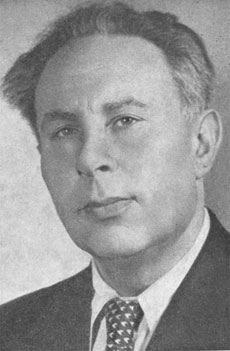 (перевод С. Михалкова)— Анна-Ванна, наш отряд хочет видеть поросят!Мы их не обидим: поглядим и выйдем!— Уходите со двора, лучше не просите!Поросят купать пора, после приходите.— Анна-Ванна, наш отряд хочет видеть поросятИ потрогать спинки — много ли щетинки?— Уходите со двора, лучше не просите!Поросят кормить пора, после приходите.— Анна-Ванна, наш отряд хочет видеть поросят!Рыльца — пятачками? Хвостики — крючками?— Уходите со двора, лучше не просите!Поросятам спать пора, после приходите.— Анна-Ванна, наш отряд хочет видеть поросят!   — Уходите со двора, потерпите до утра.     Мы уже фонарь зажгли, поросята спать легли.Лев Моисеевич Квитко (1890 - 1952)(Советский еврейский детский писатель)Лев Моисеевич Квитко (11.11.1890 – 18.07.1952)    Лейб Квитко, или, как принято во всех украинских и русских переводах, Лев Квитко - один из наиболее значительных еврейских поэтов двадцатого столетия, прославленный автор стихов, известных едва ли не каждому ребенку в СССР, особенно в тридцатые довоенные годы, в многочисленных переводах на десятки языков огромной страны. Начало его литературного пути необычно, а конец, увы, трагичен.   Родился в селе Голосково Подольской губернии. Семья бедствовала, голод, нищета. Все дети в раннем возрасте разбрелись на заработки. Лев рано осиротел, его родители, братья и сестры умерли от туберкулеза, поэтому воспитывался он бабушкой. С детства был вынужден работать. В школе он никогда не учился. Стихи начал писать с 1902 года.    Читать и писать научился самоучкой. Стихи стал сочинять ещё до того, как научился писать.
    Как недавний обитатель черты осёдлости, приветствовал Октябрьскую революцию. Переехал в Киев, где начал печататься. В 1921 году по путёвке Киевского издательства поехал с группой других еврейских писателей в Германию - учиться. Получить образование было заветной мечтой поэта. В Берлине Квитко с трудом перебивался, там вышло два его сборника стихов. В поисках работы переехал в Гамбург, там стал работать рабочим в порту.

    Вернувшись на Украину, продолжил писать стихи. Его стихи переводили как на украинский, так и на русский язык. На русском языке известны стихи Квитко в переводах А. Ахматовой, С. Я. Маршака, К. И. Чуковского, М. Светлова, Б.Слуцкого, Н. Михалкова, Е. Благининой, Н. Ушакова. Сами эти переводы стали явлением в русской поэзии. 
     С началом Великой Отечественной войны Квитко в действующую армию не взяли по возрасту. Его вызвали в Куйбышев для работы в Еврейском Антифашистском Комитете (ЕАК). Это была трагическая случайность, ибо Квитко был далёк от политики. 
    В 1946 году Лев Квитко вышел из ЕАК и целиком посвятил себя поэтическому творчеству. В 1946 году был избран председателем профкома юношеских и детских писателей. В 1947-1948 гг. входил в редколлегию литературно - художественного альманаха "Геймланд" ("Родина"). Лев Квитко мечтал издать новые детские книжки, а на деньги, полученные от их издания, построить дом для писателей, оказавшихся без жилья вследствие войны.      Но работу в ЕАК ему припомнили при аресте. ЕАК, собравший колоссальные средства у богатых евреев Америки на вооружение Красной Армии, после войны оказался Сталину не нужным и был объявлен реакционным органом.
     Квитко было предъявлено обвинение, что в 1946 году он установил личную связь с американским резидентом Гольдбергом, которого информировал о положении дел в Союзе Советских писателей. Также обвинили в том, что в молодости он уезжал учиться в Германию, чтобы навсегда покинуть СССР, а в порту в Гамбурге отправлял под видом посуды оружие для Чай Кан Ши.    Лев Моисеевич был арестован 23 января 1949 года. 18 июля 1952 года обвинён Военной коллегией Верховного суда СССР   и  приговорён к высшей мере наказания. 12 августа 1952 года был расстрелян. Место захоронения — Москва, Донское кладбище. Посмертно реабилитирован ВКВС СССР 22 ноября 1955 года.       Мир детей в поэзии Льва Квитко - широкий и просторный, светлый и беззаботно - свободный. Душа ребенка, как и душа народа, была открыта для поэта, и он читал в ней, как в своей собственной душе. Не только содержание, действие, психология, но и манера речи - все натурально в детских стихах Квитко. Многим известны такие стихи как "Бабушкины руки" "Анна - Ванна бригадир" "Жучок" и другие
      Корней Чуковский, друг и почитатель Льва Квитко, писал: "Очарованность окружающим миром сделала его детским писателем; от имени ребенка, под личиной ребенка, устами пятилетних, шестилетних, семилетних детей ему легче было выразить свою любовь к жизни, свою простую веру в то, что жизнь создана для беспредельной радости.